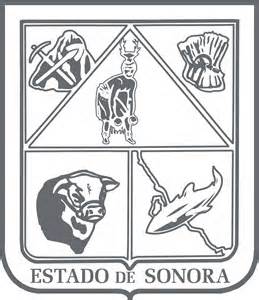                  GOBIERNO DEL ESTADO DE SONORA          	      17-SRH-P14-F01/REV.01            DESCRIPCIÓN DE PUESTO											ID: 1208-004OBJETIVOPromover la sustentabilidad de las actividades pecuarias, a través de la inversión y la modernización de la infraestructura productiva, para mejorar los niveles de vida de los productores e incrementar la producción ganadera.RESPONSABILIDADESRELACIONES
MEDIDORES DE EFICIENCIA
DATOS GENERALES DEL PERFILGrado de estudios	Grado de estudios requerido y deseable.	Requerido:  	Deseable:   ¿El puesto requiere alguna especialización académica?	Carrera:	 Ingeniería en Agronomía, Médico Veterinario Zootecnista	Área:	 Administrativa, Zootecnia¿El puesto requiere experiencia laboral?La experiencia laboral requerida.• 5 años en ejecución de obras agropecuarias¿La ejecución del puesto requiere del conocimiento del inglés o algún otro idioma?Grado de dominio del idioma inglés¿La ejecución del puesto requiere del conocimiento de manejo de computadora?Nivel de conocimientos de computación.¿Qué nivel de habilidad de trato con personas requiere el puesto?Habilidad de trato con personas.¿Cuál es el nivel de la responsabilidad gerencial necesaria?Nivel de responsabilidad gerencial¿Cuál es el resultado esencial del puesto?El resultado esencial del puesto y el resultado secundario más importante.En primer lugar: 
En segundo lugar:  En relación al servicio a la comunidad y a los objetivos sociales y políticos del Gobierno del Estado, su puesto:Orientación del puesto.Manejo de personal requeridoNúmero de personas a cargo del titular del puestoRecursos financieros a su cargo(M = 000; MM = 000,000 de pesos anuales)¿Si maneja recursos financieros, su responsabilidad sobre ellos es?Tipo de responsabilidad sobre los recursos financieros que maneja.Tipo de Análisis PredominanteMarco de actuación y supervisión recibidaDATOS DE APROBACIÓNInformación provista por:                                                      Información aprobada por:DATOS GENERALESDATOS GENERALESDATOS GENERALESDATOS GENERALESTítulo actual del puesto funcional:Director de Desarrollo GanaderoDependencia/Entidad:Secretaría de Agricultura, Ganadería, Recursos Hidráulicos, Pesca y Acuacultura     Área de adscripción:Dirección General de Desarrollo GanaderoReporta a:Director General de Desarrollo GanaderoPuestos que le reportan:Sistemas de Información, Analista de Información, Programa de Extensionismo Rural, Jefe de Departamento de Desarrollo GanaderoParticipar en la formulación del apartado de inversiones en apoyo a la ganadería del Programa Operativo Anual y su calendario de ejecución.Operar y dar seguimiento a los programas de inversión convenidos con la federación.Instrumentar y participar en los procesos de programación, presupuestación, ejecución y seguimiento de los apoyos gubernamentales canalizando su aplicación a las prioridades que el Estado establece en materia de infraestructura, equipo y mejoramiento genético.Participar en reuniones convocadas por diversos Comités Técnicos y organismos de productores, para el análisis de avances en la ejecución de programas y la toma de acuerdos que permitan actuar con mayor eficiencia en su ejecución.Establecer estrecha coordinación con los Distritos de Desarrollo Rural, a efecto de operar eficaz y eficientemente los programas de inversión convenidos con la federación, en donde se precisa su participación en los procesos de ejecución.Organizar la participación del personal a cargo de la Dirección en las reuniones con Asociaciones Ganaderas Locales y otro tipo de organizaciones del sector, a fin de difundir los programas de apoyo existentes y establecer en su caso, acuerdos y compromisos con los productores.Mantener estrecha relación con dependencias para una mejor atención de las solicitudes y orientación de los apoyos de los diversos programas autorizados para fomentar las actividades ganaderas.Atender las solicitudes de apoyo presentadas por los productores y verificar en su caso, que cumplan con los requisitos establecidos en la normatividad de los diferentes programas y demás disposiciones vigentes.Apoyar a las instancias superiores inmediatas, en la atención de las diversas comisiones asignadas.Desarrollar todas aquellas funciones inherentes al área de su competencia.
Internas:
Internas:a) Subsecretaría de Agricultura: para coordinar acciones tales como sembrar algún forraje, disponibilidad del agua, etc.	b) Secretaría de Hacienda: para tramitar apoyos que se necesiten.c) Secretaría de Economía: para coordinar cuando se llevan a cabo apoyos a plantas que requieren de la transformación de productos pecuarios.Externas:Externas:a) SAGARPA: para intercambiar información de normatividad para la ejecución de ciertos proyectos.b) ASERCA: para recibir información de los diversos productos que se producen y se comercializan a nivel nacional e Internacional.c) SEMARNAT: por normatividad relativa al Desarrollo Rural Sustentable.d) INEGI: mantiene información sobre los anuarios estadísticos de los diversos productos agropecuarios del Estado. e) Servicio Nacional de Información de Mercados: proporcionar información de los precios de los diversos productos pecuarios.Cumplir en tiempo y forma con los trabajos que programan para ser realizados durante el ejercicio.Sexo:Estado Civil:Edad:Entre 35 a 60 años. Nombre: Nombre:    Cargo:Director de Desarrollo Ganadero    Cargo:Director General de Desarrollo Ganadero